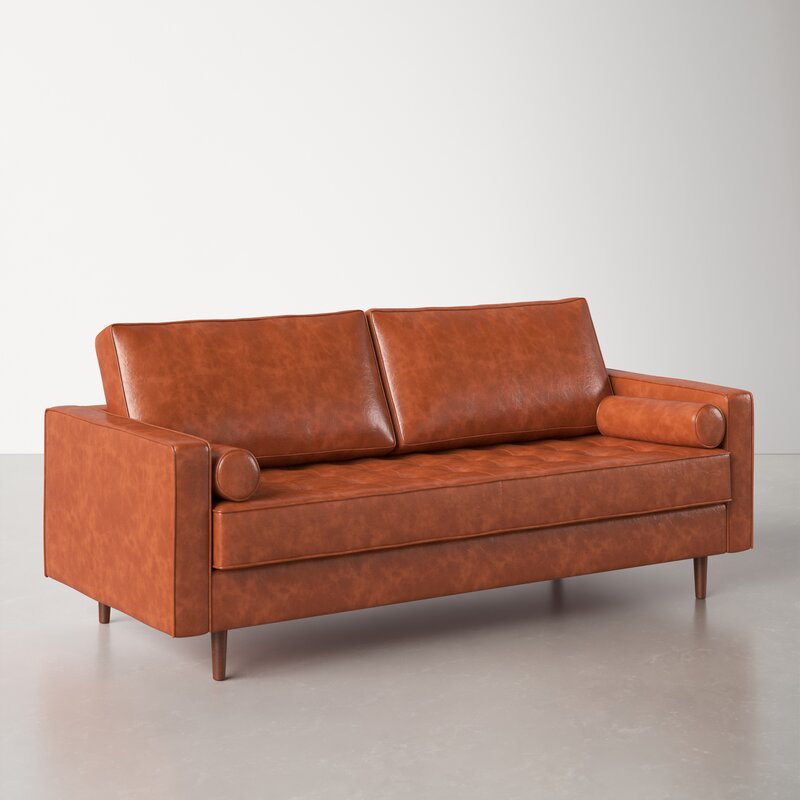  	Hailee 84'' Genuine Leather SofaRated 4.6 out of 5 stars.4.6173 Reviews$1,030$1,31722% OffOn Sale$86/mo. for 12 mos - Total $1,0301 with an AllModern credit cardOnly 2 Left in Stock. Buy Soon!Free ShippingGet it in 2-3 weeksShip To:67346 - GrenolaTop of FormFabric:Vintage Gray Faux Leather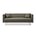 Vintage Gray Faux Leather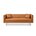 Honey Tan Faux Leather is out of stockSelect QuantityMinusPlusSave this item to your listAdd to CartBottom of FormWhat We OfferFull Service Delivery + Assembly (Limited Contact)Available in checkout for $119.99.Full Service Delivery + Assembly (Limited Contact)Learn More